БОЙОРОК                                                                              РАСПОРЯЖЕНИЕ10 январь   2014 й                         №  1-1-р                          10  января 2014г.О возложении  ответственности за  организацию труда  работников администрации сельского поселения Писаревский сельсоветОтветственность за организацию труда работников администрации сельского поселения Писаревский сельсовет возложить на главу сельского поселения Салимова Р.М.Глава сельского поселения                                          Р.М.СалимовИсп.Атнакаева А.М.Тел.2-34-16Башкортостан РеспубликаһыШаран районы муниципаль районыныңписарево ауыл биләмәһе  ХАКИМИӘТЕ БАШЛЫГЫ452644,Писарево ауылы, Мэктэп урамы, 11-йорттел.(34769) 2-34-16  email: pisarsss@yandex.ru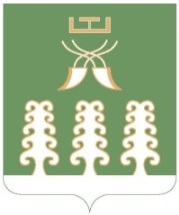 РЕСПУБЛИКА БАШКОРТОСТАНГЛАВА  СЕЛЬСКОГО ПОСЕЛЕНИЯ ПИСАРЕВСКИЙ СЕЛЬСОВЕТ МУНИЦИПАЛЬНОГО РАЙОНАШАРАНСКИЙ РАЙОН452644  д. Писарево, ул. Школьная, 11тел. (34769)  2-34-16 email: pisarsss@yandex.ru